InterphaseProphase 1st  stepMetaphase 
 2nd step Anaphase 
3rd stepTelophase 
4th step The process of ___________ _________________ begins after a sperm fertilizes an egg.Three reasons why cells reproduce by asexual reproduction:

                  1.  ____________
                  2.  ____________
                  3.  _____________Cells that reproduce by asexual reproduction reproduce _____________Steps in “___________”_________________________________________________________ & _____________Interphase 
occurs ___________ mitosis beginsChromosomes are __________… they ___________Chromosomes appear as threadlike coils (____________) at the start, but each chromosome and its copy (________ ___________) change to sister ____________ at end of this phase__________ begins (cell begins to ___________)___________ (or poles) appear and begin to move to opposite end of the cell. _________ ___ ____________form between the poles.Chromatids (or pairs of chromosomes) ___________________________.Chromatids (or pairs of chromosomes) _________ and begin to_______ to ____________ ends of the cell._________ new __________form. Chromosomes appear as chromatin (threads rather than rods).__________ ends.Cytokinesis
occurs after mitosisCell ___________ moves inward to create two _____________ cells – each with its own nucleus with ______________ chromosomes.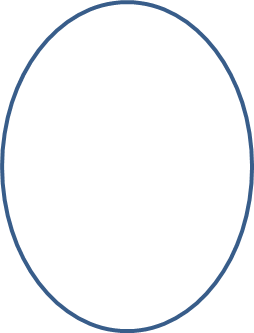 Human Mitosis